InputOutput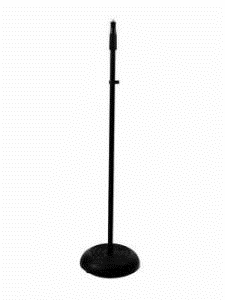 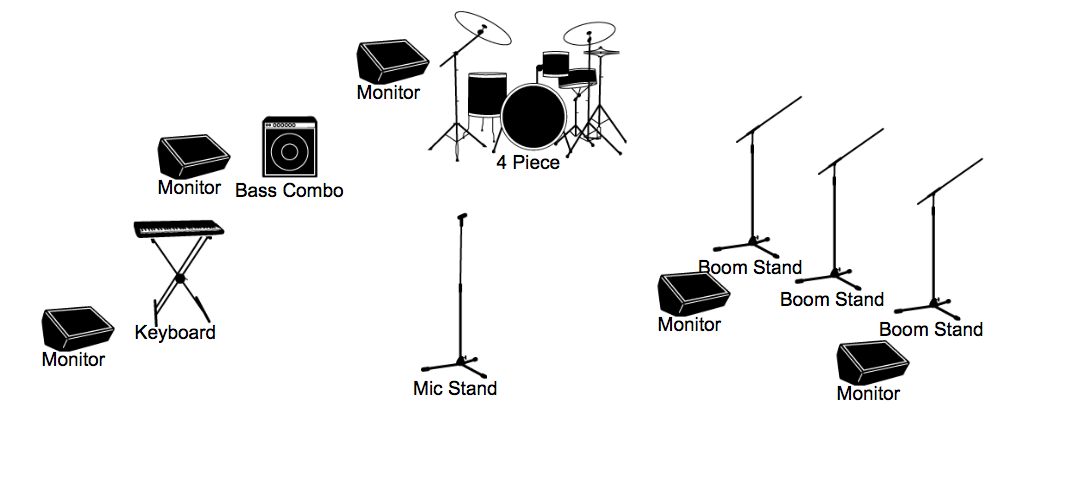 Инструменткол-вокомментарийУдарная установкаYamaha, Tama, Pearl, SONORБочка1альт1флор-том1малый барабан1стойка под железо2стойка под малый1стойка под HH1с замкомпедаль1стул барабанщика1Кабинет для контрабаса1не меньше 300вт Epifaniили бас-гитарный комбик ampeg, swr, artkeстойка для бас гитары1стойка под клавиши1однояруснаястул для пианиста1удобный, без ручек, настраиваемый по высотеСтойка микрофонная, прямая1На круглом основаниистойка для саксофона1Пюпитр для нот5стойка журавль76 обычных и 1 маленькаяSennheiser e9043shure sm813В принципе могут быть любые конденсаторные “карандаши”Вокальный микрофонShure beta87a1Возможны бета, или ksm серии.Предпочтительно проводной вариант.Shure sm573Shure beta52a1beta 91a1Di-box3Bss, dbx, Klark и тд.Драмшилд1экран для ударникамониторы	66 линийМикшерная консоль1Yamaha QL/CL серии, Behringer x32, A&H GLDНазваниекомментарийПатчKICK INbeta 91a1KICK outShure beta52a2SNRSennheiser e9043TomSennheiser e9044FloorSennheiser e9045OHshure sm816OHshure sm817HHshure sm818bassdi-box9saxShure sm5710TromboneShure sm5711TrmptShure sm5712keydi-box13keydi-box14voxShure sm5815vox monмониторный сплит15НазваниекомментарийПатчvoxСтерео inear + напольный монитор1-2keyнапольный монитор3bassнапольный монитор4Brass2 напольных монитора5Drumнапольный монитор6Stereo LRмастера7-8 или 15-16